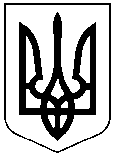 ЧЕРКАСЬКА  РАЙОННА  РАДАПРОТОКОЛсьомої сесії районної радиVІІІ скликанням. Черкаси							11 березня 2021 року1. Обрано депутатів	- 54 особи2. Взяли участь у роботі сесії – 40 депутатів    (список додається)3. Взяли участь у роботі сесії – 21 запрошена особа    (список додається)ПОРЯДОК ДЕННИЙ:Про Програму забезпечення громадського порядку та громадської безпеки на території Черкаського району на 2021-2025 роки.Про хід виконання деяких районних програм. Про внесення змін до Програми підтримки розвитку місцевого самоврядування у Черкаському районі на 2021-2022  роки.Про організацію прийому громадян депутатами Черкаської районної ради VIII скликання. Про погодження надання надр у користування ТОВ «МАШСПЕЦПРОМ». Про погодження надання надр у користування ПП «ЧЕРКАСИ-КАР’ЄР ІІ».СЛУХАЛИ: Чіпця Олександра Івановича, начальника відділення поліцейської діяльності №1 Черкаського районного відділу поліції ГУНП в Черкаській області, який поінформував про Програму забезпечення громадського порядку та громадської безпеки на території Черкаського району на 2021-2025 роки.ВИСТУПИЛИ: Булатецький Микола Іванович, депутат районної ради, фракція "ПОЛІТИЧНА ПАРТІЯ "ЗА МАЙБУТНЄ"", Василевич Роман Олександрович, заступник начальника Черкаського районного відділу поліції ГУНП в Черкаській області, Собко Олексій Петрович, депутат районної ради, фракція "ПОЛІТИЧНА ПАРТІЯ "ЄВРОПЕЙСЬКА СОЛІДАРНІСТЬ", Тур В'ячеслав Іванович, депутат районної ради, фракція Політична партія Всеукраїнське об’єднання "ЧЕРКАЩАНИ", Гончаренко Олександр Іванович, заступник голови Черкаської районної ради.ВИРІШИЛИ: рішення районної ради «Про Програму забезпечення громадського порядку та громадської безпеки на території Черкаського району на 2021-2025 роки» прийнято, додається.СЛУХАЛИ: Про хід виконання деяких районних програм.ІНФОРМУВАВ: Коваль Сергій Володимирович, начальник управління праці та соціального захисту населення Черкаської районної державної адміністрації, про виконання "Районної програми "Про організацію громадських робіт на 2018-2022 роки"", затвердженої рішенням районної ради від 30.11.2017              №19-9/VІІ (із змінами, внесеними рішеннями районної ради від 02.10.2018 №28-9/VII, від 05.08.2020 №46-2/VІІ) (інформація додається).ВИСТУПИЛИ: Петров Віталій Олександрович, депутат районної ради, фракція "ПОЛІТИЧНА ПАРТІЯ "ЗА МАЙБУТНЄ", Дзюба Андрій Миколайович, депутат районної ради, фракція "ПОЛІТИЧНА ПАРТІЯ "ЗА МАЙБУТНЄ", Василенко Олександр Ігорович, голова Черкаської районної ради, Шокот Ганна Іванівна, начальник фінансового управління Черкаської районної державної адміністрації.ІНФОРМУВАВ: Білоус Андрій Володимирович, головний спеціаліст відділу цивільного захисту та оборонної роботи Черкаської районної державної адміністрації, про виконання Програми забезпечення пожежної безпеки на 2016-2020 роки, затвердженої рішенням районної ради від 27.08.2015 №53-1/VІ (із змінами, внесеними рішенням районної ради від 28.07.2017 №16-9/VІІ) (інформація додається).ВИСТУПИЛИ: Петров Віталій Олександрович, депутат районної ради, фракція "ПОЛІТИЧНА ПАРТІЯ "ЗА МАЙБУТНЄ", Міцук Володимир Павлович, сільський голова Білозірської територіальної громади, Прилепська Олена Андріївна, депутат районної ради, фракція "ПОЛІТИЧНА ПАРТІЯ "ЗА МАЙБУТНЄ", Собко Олексій Петрович, депутат районної ради, фракція "ПОЛІТИЧНА ПАРТІЯ "ЄВРОПЕЙСЬКА СОЛІДАРНІСТЬ", Бас Микола Федорович, сільський голова Леськівської територіальної громади.ІНФОРМУВАВ: Білоус Андрій Володимирович, головний спеціаліст відділу цивільного захисту та оборонної роботи Черкаської районної державної адміністрації, про виконання Програми забезпечення правопорядку в Черкаському районі на 2016-2020 роки, затвердженої рішенням районної ради від 19.02.2016 №4-2/VІІ (із змінами, внесеними рішеннями районної ради від 09.09.2016 №8-5/VІІ, від 07.10.2016 №9-3/VІІ, від 14.11.2018 №29-4/VІІ, від 05.08.2020 №46-1/VІІ) (інформація додається).ВИРІШИЛИ: рішення районної ради «Про хід виконання деяких районних програм» прийнято, додається.СЛУХАЛИ: Гончаренка Олександра Івановича, заступника голови Черкаської районної ради, який поінформував про зміни, запропоновані до Програми підтримки розвитку місцевого самоврядування у Черкаському районі на 2021-2022 роки.ВИСТУПИЛИ: Булатецький Микола Іванович, депутат районної ради, фракція "ПОЛІТИЧНА ПАРТІЯ "ЗА МАЙБУТНЄ"", Бандурко Валерія Олегівна, голова Черкаської районної державної адміністрації, Романько Василь Григорович, депутат районної ради, фракція "ПОЛІТИЧНА ПАРТІЯ "ЗА МАЙБУТНЄ", Могильний Василь Григорович, депутат районної ради, фракція Політична партія Всеукраїнське об`єднання "Батьківщина", Василенко Олександр Ігорович, голова Черкаської районної ради, Запорожець Анатолій Вікторович, депутат районної ради, фракція "Політична партія Всеукраїнське об’єднання "ЧЕРКАЩАНИ"".ВИРІШИЛИ: рішення районної ради «Про внесення змін до Програми підтримки розвитку місцевого самоврядування у Черкаському районі на 2021-2022 роки » прийнято, додається.СЛУХАЛИ: Гончаренка Олександра Івановича, заступника голови Черкаської районної ради, який поінформував, що питання організації прийому громадян депутатами Черкаської районної ради VIII скликання підготовлене за пропозиціями депутатів, розглядалося на засіданні постійної комісії районної ради з питань регламенту, депутатської етики, забезпечення законності, запобігання корупції та організації роботи районної ради та на засіданні президії.ВИРІШИЛИ: рішення районної ради «Про організацію прийому громадян депутатами Черкаської районної ради VIII скликання» прийнято, додається.СЛУХАЛИ: Гриценко Ірину Василівну, начальника відділу юридичного забезпечення та управління майном спільної власності виконавчого апарату Черкаської районної ради, яка поінформувала, що до районної ради надійшли матеріали на погодження надання надр у користування ТОВ «МАШСПЕЦПРОМ».ВИСТУПИЛИ: Тур В'ячеслав Іванович, голова постійної комісії з питань агропромислового комплексу, земельних відносин, екології та використання природних ресурсів, Дзюба Андрій Миколайович, депутат районної ради, фракція "ПОЛІТИЧНА ПАРТІЯ "ЗА МАЙБУТНЄ".Рішення районної ради не прийнято.СЛУХАЛИ: Гриценко Ірину Василівну, начальника відділу юридичного забезпечення та управління майном спільної власності виконавчого апарату Черкаської районної ради, яка поінформувала, що до районної ради надійшли матеріали на погодження надання надр у користування ПП «ЧЕРКАСИ-КАР’ЄР ІІ».ВИСТУПИВ: Тур В'ячеслав Іванович, голова постійної комісії з питань агропромислового комплексу, земельних відносин, екології та використання природних ресурсів.Рішення районної ради не прийнято.Голова Черкаськоїрайонної ради						Олександр ВАСИЛЕНКО